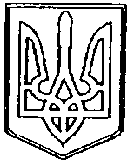 У К Р А Ї Н АЧОРТКІВСЬКА    МІСЬКА    РАДАВИКОНАВЧИЙ КОМІТЕТ48500 вул. Тараса Шевченка, буд.21, м.Чортків, Тернопільська обл.,  тел.(03552) 2-27-98, 2-06-35, факс 2-03-85www.chortkiv.org.ua   E-mail: MOED@chortkiv.org.ua   Код ЄДРПОУ 24636045Р І Ш Е Н Н Явід 27 квітня  2016 року № 177Про надання дозволу на продовження використання озвучення фестивалюЄпархіальному управлінню Бучацької єпархії Української Греко-Католицької церквиРозглянувши клопотання  Єпархіального управління Бучацької єпархії від 21.04.2016 року № 1040/01-15, керуючись ст..27,40 Закону України ”Про місцеве самоврядування в Україні” виконавчий комітет Чортківської міської радиВИРІШИВ:Надати дозвіл на продовження використання озвучення фестивалю до24 години  під час проведення  Єпархіального з’їзду молоді 21 травня 2016 року Єпархіальному управлінню Бучацької єпархії Української 	Греко-Католицької церкви.Зобов'язати  вжити необхідних заходів щодо дотримання громадського порядку, дотримання протипожежної безпеки, техніки безпеки учасників фестивалю. Контроль за виконанням даного рішення покласти на заступника  
 міського голови Тимофія Р.М.Міський голова                                                     Володимир ШМАТЬКО